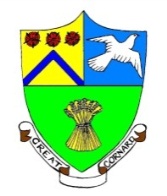 GREAT CORNARD PARISH COUNCILMinutes of the Meeting of the DEVELOPMENT & PLANNING COMMITTEEheld at The Stevenson Centre at 6.45pm on Monday 11th December 2023PRESENT	Councillors		Cllr Pamela White			Chairperson								Cllr Marjorie Bark			Cllr K Graham							Cllr Stewart Sheridan		Cllr Colin WrightCouncil Manager			Mrs N TamlynCouncil Administrator		Mrs S KubatAPOLOGIES FOR ABSENCEApologies were received from Cllrs Jane Brooker, Melanie Keane, Tom Keane and Tim Hurst.To consider Declarations of Interests and Councillor Requests for Dispensations relating to items on the AgendaNONedECLARATIONS OF GIFTS AND HOSPITALITYNONETO CONSIDER NEW PLANNING APPLICATIONS DC/23/05433 – The Old Rectory, Church Road, Great CornardApplication for works to tree subject to TPO no. BT322/G1 – Remove no. 1 Scots Pine (T1) from group of Scots Pines (G1) due to significant lean towards neighbouring property.Recommended – APPROVALDC/23/05470 – River Stour Trust Visitor Education Centre, Dove House Meadow, Great CornardApplication for works to tree subject to a TPO No. BT/364/A1 – proposal to reduce Hazel tree (T1) to a 1-1.2m coppice, row of trees along pathway and river bank consisting mainly of Willow, Ash, Alder, Poplar and Hawthorn (G2) – raise crown by 2-3m from ground level and re-pollard Willow tree (T3) to previous points.Recommended – APPROVAL. However, in relation to (G2) Members felt the proposed works were drastic as the trees did not appear to be causing any obstruction and questioned whether the works were necessary.DC/23/05496 – High Trees, Wells Hall Road, Great CornardNotification of works to trees in a conservation area and application for works to tree subject to a TPO BT6/T2 – reduce and shape Acacia tree (T1) by 10-12ft back to previous pruning area, reduce and shape Acacia tree (T2) by 15 – 18ft (approx 25%), reduce and shape Purple Prunus (T3) by 10 – 12ft and re-pollard Weeping Willow tree (T4) back to previous pruning points.Recommended – APPROVAL but Members questioned why the property was listed as being in a Conservation Area.Members also NOTED the following Planning Permission received from Babergh District Council which was contrary to the Parish Council’s recommendation of refusal.DC/23/04875 Site of Former Five Bells Inn, 63 Bures Road, Great CornardPlanning Application – Erection of 1no. single storey, 2 bedroom, C3 residential unit following demolition of a redundant cart lodge and shed.Meeting closed at 6:58pm